بسم الله الرحمن الرحيم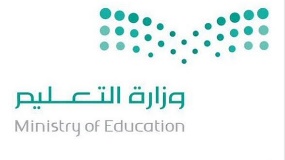 سم الله واستعن به ثم أجب عن جميع الأسئلة التالية بالتظليل في ورقة الإجابة مستخدماً قلم الحبر السؤال الأول الاختيار من متعدد من السؤال ( 1 ) إلى السؤال ( 20 ) : اختر الإجابة الصحيحة فيما يلي بتظليل      الدائرة التي ترمز لها ورقة الإجابة:                                                                              ( 20 درجة )السؤال الثاني الصواب والخطأ من السؤال (1) إلى السؤال ( 10 ) : ظلل حرف ( ص ) اذا كانت العبارة صحيحة وحرف ( خ ) اذا كانت العبارة خاطئة في ورقة الاجابة :                                               ( 10 درجات )  انتهت الأسئلة،،،                              مع تمنياتنا لكم بالتوفيق والنجاح.                          قسم الكيمياء	                               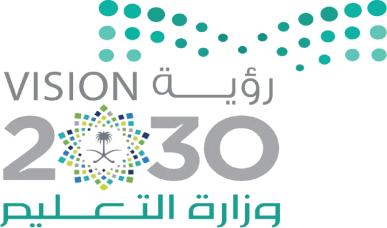 المملكة العربية السعودية                                                                                 المادة: كيمياء  2-2                                                                                                  وزارة التعليم                                                                                              الصف: ثاني ثانوي-مسار عامالتعليم بمحافظة ............                                                                               الزمن: ساعتان ونصفمدرسة................ والثانوية                      اختبار الفصل الثاني – الدور الاول – لعام ١٤٤٥هـ               السؤال الأول : (  أ  )اختر الإجابة الصحيحة  لما يلي : -                      ( ب )علل لمايلي :  تفاعل الخارصين مع محلول نترات الفضة اسرع من تفاعل النحاس معه؟السوال الثاني  ) أ ) ضع علامة (    √     ) امام العبارة الصحيحة وعلامة (   ×  ) امام العبارة الخاطئة   1 –  يطلق على تحول المادة من الحالة الصلبة الى الحاله الغازية  بالتجمد ....................................   ....(               )2 –  يكون التفاعل ماص للحرار اذا كانت طاقة المواد الناتجة اقل من طاقة المواد المتفاعلة   ............. .........(               )3 – نوع القوى بين جزيئات   CI2.قوى تشتت .............................................................................(              )4 – درجة الغليان هي التي يتساوى عندها ضغط بخار الماء مع الضغط الخارجي او الجوي ...........................(             )5 – اذا كان  Keq < 1  يعني ان معظم المواد الناتجة تتحول الى المواد متفاعلات ........................................(              )6– اذا كانت حرارة التبخر المولاريه للأمونيا هي 23.3KJ\  moI فان حرارة التكثف المولاريه لها 23.3KJ\  moI...(              )7 – سبب امتصاص الملابس القطنية خاصية الانسياب.................................................................. .....(               )8 – الرابطة الهيدروجينية في المركب HF اقوى من الرابطة الهيدروجينية في المركب H2O.............................(               )9 – تتصف الغازات  قابلية الانتشار والتمدد والانضغاط ......................................................................(                )10 – تعتبر )  L\   S ) من الوحدات التي تستعمل للتعبير عن سرعه التفاعل ............................................(                 )                      (ب ) أمامك منحى التفاعل   بين ما تدل عليه  الارقام  4 )    و    1  )رقم ( 2 )........................................................                             رقم ( 3)........................................................                                                                                                                                                                                                                                                                                                                                                                      ____________________________________________________________________________________ 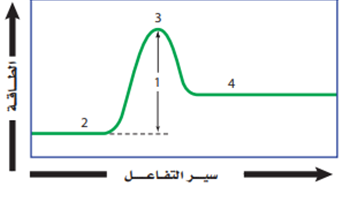                 ( ج )  احسب الحرارة النوعية لمادة ما اذ تطلق عينه كتلتها   2.5g منها 12  J فأصبحت درجة الحرارة 54⁰C __________________________________________________________________________________                                                                                                                                                                                                                                                                                     السؤال الثالث :  ضع من العمود ( أ ) ما يناسبه من العمود ( ب ) : -                                                                                                                                                                                                انتهت الاسئلةالمملكة العربية السعوديةوزارة التعليم الإدارة العامة للتعليم بمحافظة ثانوية  الاختبار النهائي الفصل الدراسي الثاني ١٤٤٥ هـ نظام المقرراتالمادة : كيمياء 2-2  الصف :الثاني الثانوي30  الزمن : ساعتان ونصف301وحدة قياس الطاقة هي:وحدة قياس الطاقة هي:وحدة قياس الطاقة هي:وحدة قياس الطاقة هي:وحدة قياس الطاقة هي:وحدة قياس الطاقة هي:وحدة قياس الطاقة هي:وحدة قياس الطاقة هي:وحدة قياس الطاقة هي:وحدة قياس الطاقة هي:وحدة قياس الطاقة هي:وحدة قياس الطاقة هي:وحدة قياس الطاقة هي:وحدة قياس الطاقة هي:1أأJouleJouleببJ/g.CJ/g.CجCalCalددgram2يسمى المحتوى الحراري الناتج عن احتراق مول واحد من المادة احتراقا كاملا بـ:يسمى المحتوى الحراري الناتج عن احتراق مول واحد من المادة احتراقا كاملا بـ:يسمى المحتوى الحراري الناتج عن احتراق مول واحد من المادة احتراقا كاملا بـ:يسمى المحتوى الحراري الناتج عن احتراق مول واحد من المادة احتراقا كاملا بـ:يسمى المحتوى الحراري الناتج عن احتراق مول واحد من المادة احتراقا كاملا بـ:يسمى المحتوى الحراري الناتج عن احتراق مول واحد من المادة احتراقا كاملا بـ:يسمى المحتوى الحراري الناتج عن احتراق مول واحد من المادة احتراقا كاملا بـ:يسمى المحتوى الحراري الناتج عن احتراق مول واحد من المادة احتراقا كاملا بـ:يسمى المحتوى الحراري الناتج عن احتراق مول واحد من المادة احتراقا كاملا بـ:يسمى المحتوى الحراري الناتج عن احتراق مول واحد من المادة احتراقا كاملا بـ:يسمى المحتوى الحراري الناتج عن احتراق مول واحد من المادة احتراقا كاملا بـ:يسمى المحتوى الحراري الناتج عن احتراق مول واحد من المادة احتراقا كاملا بـ:يسمى المحتوى الحراري الناتج عن احتراق مول واحد من المادة احتراقا كاملا بـ:يسمى المحتوى الحراري الناتج عن احتراق مول واحد من المادة احتراقا كاملا بـ:2أحرارة الانصهار المولاريةحرارة الانصهار المولاريةببحرارة الاحتراق المولاريةحرارة الاحتراق المولاريةججحرارة التكوين القياسيةحرارة التكوين القياسيةدحرارة التبخر المولاريةحرارة التبخر المولارية3سلوك المادة بالاعتماد على حركة جسيماتها نص نظرية:سلوك المادة بالاعتماد على حركة جسيماتها نص نظرية:سلوك المادة بالاعتماد على حركة جسيماتها نص نظرية:سلوك المادة بالاعتماد على حركة جسيماتها نص نظرية:سلوك المادة بالاعتماد على حركة جسيماتها نص نظرية:سلوك المادة بالاعتماد على حركة جسيماتها نص نظرية:سلوك المادة بالاعتماد على حركة جسيماتها نص نظرية:سلوك المادة بالاعتماد على حركة جسيماتها نص نظرية:سلوك المادة بالاعتماد على حركة جسيماتها نص نظرية:سلوك المادة بالاعتماد على حركة جسيماتها نص نظرية:سلوك المادة بالاعتماد على حركة جسيماتها نص نظرية:سلوك المادة بالاعتماد على حركة جسيماتها نص نظرية:سلوك المادة بالاعتماد على حركة جسيماتها نص نظرية:سلوك المادة بالاعتماد على حركة جسيماتها نص نظرية:3أالحركة الجزيئيةالحركة الجزيئيةببسرعة التفاعل الكيميائيسرعة التفاعل الكيميائيججالاتزان الكيميائيددالتصادمالتصادم4احد العوامل التالية لا يؤثر على حالة الاتزان الكيميائي:احد العوامل التالية لا يؤثر على حالة الاتزان الكيميائي:احد العوامل التالية لا يؤثر على حالة الاتزان الكيميائي:احد العوامل التالية لا يؤثر على حالة الاتزان الكيميائي:احد العوامل التالية لا يؤثر على حالة الاتزان الكيميائي:احد العوامل التالية لا يؤثر على حالة الاتزان الكيميائي:احد العوامل التالية لا يؤثر على حالة الاتزان الكيميائي:احد العوامل التالية لا يؤثر على حالة الاتزان الكيميائي:احد العوامل التالية لا يؤثر على حالة الاتزان الكيميائي:احد العوامل التالية لا يؤثر على حالة الاتزان الكيميائي:احد العوامل التالية لا يؤثر على حالة الاتزان الكيميائي:احد العوامل التالية لا يؤثر على حالة الاتزان الكيميائي:احد العوامل التالية لا يؤثر على حالة الاتزان الكيميائي:احد العوامل التالية لا يؤثر على حالة الاتزان الكيميائي:4أالتغير في التركيزالتغير في التركيزببالتغير في درجة الحرارةالتغير في درجة الحرارةججالتغير في الضغطددالعوامل المحفزةالعوامل المحفزة5من أنواع القوى بين الجزيئية:من أنواع القوى بين الجزيئية:من أنواع القوى بين الجزيئية:من أنواع القوى بين الجزيئية:من أنواع القوى بين الجزيئية:من أنواع القوى بين الجزيئية:من أنواع القوى بين الجزيئية:من أنواع القوى بين الجزيئية:من أنواع القوى بين الجزيئية:من أنواع القوى بين الجزيئية:من أنواع القوى بين الجزيئية:من أنواع القوى بين الجزيئية:من أنواع القوى بين الجزيئية:من أنواع القوى بين الجزيئية:5أالرابطة التساهميةالرابطة التساهميةببالرابطة الفلزيةالرابطة الفلزيةججالرابطة الهيدروجينية ددالرابطة الايونيةالرابطة الايونية6العملية التي يتحول من خلالها السائل الى غاز تسمى:العملية التي يتحول من خلالها السائل الى غاز تسمى:العملية التي يتحول من خلالها السائل الى غاز تسمى:العملية التي يتحول من خلالها السائل الى غاز تسمى:العملية التي يتحول من خلالها السائل الى غاز تسمى:العملية التي يتحول من خلالها السائل الى غاز تسمى:العملية التي يتحول من خلالها السائل الى غاز تسمى:العملية التي يتحول من خلالها السائل الى غاز تسمى:العملية التي يتحول من خلالها السائل الى غاز تسمى:العملية التي يتحول من خلالها السائل الى غاز تسمى:العملية التي يتحول من خلالها السائل الى غاز تسمى:العملية التي يتحول من خلالها السائل الى غاز تسمى:العملية التي يتحول من خلالها السائل الى غاز تسمى:العملية التي يتحول من خلالها السائل الى غاز تسمى:6أالتكاثفالتكاثفببالتبخرالتبخرججالتساميددالترسبالترسب7كمية الحرارة اللا زمة لرفع درجة حرارة جرام واحد من المادة درجة سيليزية واحدة هي:  كمية الحرارة اللا زمة لرفع درجة حرارة جرام واحد من المادة درجة سيليزية واحدة هي:  كمية الحرارة اللا زمة لرفع درجة حرارة جرام واحد من المادة درجة سيليزية واحدة هي:  كمية الحرارة اللا زمة لرفع درجة حرارة جرام واحد من المادة درجة سيليزية واحدة هي:  كمية الحرارة اللا زمة لرفع درجة حرارة جرام واحد من المادة درجة سيليزية واحدة هي:  كمية الحرارة اللا زمة لرفع درجة حرارة جرام واحد من المادة درجة سيليزية واحدة هي:  كمية الحرارة اللا زمة لرفع درجة حرارة جرام واحد من المادة درجة سيليزية واحدة هي:  كمية الحرارة اللا زمة لرفع درجة حرارة جرام واحد من المادة درجة سيليزية واحدة هي:  كمية الحرارة اللا زمة لرفع درجة حرارة جرام واحد من المادة درجة سيليزية واحدة هي:  كمية الحرارة اللا زمة لرفع درجة حرارة جرام واحد من المادة درجة سيليزية واحدة هي:  كمية الحرارة اللا زمة لرفع درجة حرارة جرام واحد من المادة درجة سيليزية واحدة هي:  كمية الحرارة اللا زمة لرفع درجة حرارة جرام واحد من المادة درجة سيليزية واحدة هي:  كمية الحرارة اللا زمة لرفع درجة حرارة جرام واحد من المادة درجة سيليزية واحدة هي:  كمية الحرارة اللا زمة لرفع درجة حرارة جرام واحد من المادة درجة سيليزية واحدة هي:  7أالحرارة النوعيةالحرارة النوعيةببطاقة الوضع الكيميائيطاقة الوضع الكيميائيججالسعرددالمسعرالمسعر8التفاعل التالي:    H2( g ) +  I2( g ) =     2HI( g ) يمثل :التفاعل التالي:    H2( g ) +  I2( g ) =     2HI( g ) يمثل :التفاعل التالي:    H2( g ) +  I2( g ) =     2HI( g ) يمثل :التفاعل التالي:    H2( g ) +  I2( g ) =     2HI( g ) يمثل :التفاعل التالي:    H2( g ) +  I2( g ) =     2HI( g ) يمثل :التفاعل التالي:    H2( g ) +  I2( g ) =     2HI( g ) يمثل :التفاعل التالي:    H2( g ) +  I2( g ) =     2HI( g ) يمثل :التفاعل التالي:    H2( g ) +  I2( g ) =     2HI( g ) يمثل :التفاعل التالي:    H2( g ) +  I2( g ) =     2HI( g ) يمثل :التفاعل التالي:    H2( g ) +  I2( g ) =     2HI( g ) يمثل :التفاعل التالي:    H2( g ) +  I2( g ) =     2HI( g ) يمثل :التفاعل التالي:    H2( g ) +  I2( g ) =     2HI( g ) يمثل :التفاعل التالي:    H2( g ) +  I2( g ) =     2HI( g ) يمثل :التفاعل التالي:    H2( g ) +  I2( g ) =     2HI( g ) يمثل :8أالاتزان غير المتجانسالاتزان غير المتجانسببالاتزان  المتجانسالاتزان  المتجانسججتفاعل أماميددتفاعل التكوينتفاعل التكوين9من تغيرات الحالة الفيزيائية الماصة للطاقة:من تغيرات الحالة الفيزيائية الماصة للطاقة:من تغيرات الحالة الفيزيائية الماصة للطاقة:من تغيرات الحالة الفيزيائية الماصة للطاقة:من تغيرات الحالة الفيزيائية الماصة للطاقة:من تغيرات الحالة الفيزيائية الماصة للطاقة:من تغيرات الحالة الفيزيائية الماصة للطاقة:من تغيرات الحالة الفيزيائية الماصة للطاقة:9أالتجمدبالتكاثفجالترسبدالتسامي10من خصائص الغازات:من خصائص الغازات:من خصائص الغازات:من خصائص الغازات:من خصائص الغازات:من خصائص الغازات:من خصائص الغازات:من خصائص الغازات:10أغير قابلة للانضغاطبجسيماتها متراصة بإحكامجقابلة للانتشاردلها صفة الجريان11وجوب التصادم بين الذرات و الأيونات و الجزئيات بعضها البعض لكي يتم التفاعل نص نظرية:وجوب التصادم بين الذرات و الأيونات و الجزئيات بعضها البعض لكي يتم التفاعل نص نظرية:وجوب التصادم بين الذرات و الأيونات و الجزئيات بعضها البعض لكي يتم التفاعل نص نظرية:وجوب التصادم بين الذرات و الأيونات و الجزئيات بعضها البعض لكي يتم التفاعل نص نظرية:وجوب التصادم بين الذرات و الأيونات و الجزئيات بعضها البعض لكي يتم التفاعل نص نظرية:وجوب التصادم بين الذرات و الأيونات و الجزئيات بعضها البعض لكي يتم التفاعل نص نظرية:وجوب التصادم بين الذرات و الأيونات و الجزئيات بعضها البعض لكي يتم التفاعل نص نظرية:وجوب التصادم بين الذرات و الأيونات و الجزئيات بعضها البعض لكي يتم التفاعل نص نظرية:11أسرعة التفاعل الكيميائيبالحركة الجزيئيةجالاتزان الكيميائيدالتصادم12التفاعل الكيميائي الذي يحدث في الاتجاهين الأمامي و العكسي يسمى:التفاعل الكيميائي الذي يحدث في الاتجاهين الأمامي و العكسي يسمى:التفاعل الكيميائي الذي يحدث في الاتجاهين الأمامي و العكسي يسمى:التفاعل الكيميائي الذي يحدث في الاتجاهين الأمامي و العكسي يسمى:التفاعل الكيميائي الذي يحدث في الاتجاهين الأمامي و العكسي يسمى:التفاعل الكيميائي الذي يحدث في الاتجاهين الأمامي و العكسي يسمى:التفاعل الكيميائي الذي يحدث في الاتجاهين الأمامي و العكسي يسمى:التفاعل الكيميائي الذي يحدث في الاتجاهين الأمامي و العكسي يسمى:12أالتفاعل العكسيبالتفاعل الأماميجتفاعل الاحتراقدتفاعل التفكك13المواد الصلبة ( s ) و السائلة ( l ) لا تُكتب في قانون ثابت الاتزان لان :المواد الصلبة ( s ) و السائلة ( l ) لا تُكتب في قانون ثابت الاتزان لان :المواد الصلبة ( s ) و السائلة ( l ) لا تُكتب في قانون ثابت الاتزان لان :المواد الصلبة ( s ) و السائلة ( l ) لا تُكتب في قانون ثابت الاتزان لان :المواد الصلبة ( s ) و السائلة ( l ) لا تُكتب في قانون ثابت الاتزان لان :المواد الصلبة ( s ) و السائلة ( l ) لا تُكتب في قانون ثابت الاتزان لان :المواد الصلبة ( s ) و السائلة ( l ) لا تُكتب في قانون ثابت الاتزان لان :المواد الصلبة ( s ) و السائلة ( l ) لا تُكتب في قانون ثابت الاتزان لان :13أتركيزها عالي بتركيزها متغيرجتركيزها ثابت دتركيزها منخفض14طاقة تنتقل من الجسم البارد الى الجسم الساخن تسمى:طاقة تنتقل من الجسم البارد الى الجسم الساخن تسمى:طاقة تنتقل من الجسم البارد الى الجسم الساخن تسمى:طاقة تنتقل من الجسم البارد الى الجسم الساخن تسمى:طاقة تنتقل من الجسم البارد الى الجسم الساخن تسمى:طاقة تنتقل من الجسم البارد الى الجسم الساخن تسمى:طاقة تنتقل من الجسم البارد الى الجسم الساخن تسمى:طاقة تنتقل من الجسم البارد الى الجسم الساخن تسمى:14أالطاقة الحركية بالطاقة الضوئية جطاقة الوضعدالحرارة15احسب الضغط الجزئي لغاز الهيدروجين. علما بأن الضغط الكلي لخليط من الغازات مكونا من  الهيليوم والهيدروجين يساوي 0.060atm والضغط الجزئي للهيليوم يساوي 0.044atm ؟احسب الضغط الجزئي لغاز الهيدروجين. علما بأن الضغط الكلي لخليط من الغازات مكونا من  الهيليوم والهيدروجين يساوي 0.060atm والضغط الجزئي للهيليوم يساوي 0.044atm ؟احسب الضغط الجزئي لغاز الهيدروجين. علما بأن الضغط الكلي لخليط من الغازات مكونا من  الهيليوم والهيدروجين يساوي 0.060atm والضغط الجزئي للهيليوم يساوي 0.044atm ؟احسب الضغط الجزئي لغاز الهيدروجين. علما بأن الضغط الكلي لخليط من الغازات مكونا من  الهيليوم والهيدروجين يساوي 0.060atm والضغط الجزئي للهيليوم يساوي 0.044atm ؟احسب الضغط الجزئي لغاز الهيدروجين. علما بأن الضغط الكلي لخليط من الغازات مكونا من  الهيليوم والهيدروجين يساوي 0.060atm والضغط الجزئي للهيليوم يساوي 0.044atm ؟احسب الضغط الجزئي لغاز الهيدروجين. علما بأن الضغط الكلي لخليط من الغازات مكونا من  الهيليوم والهيدروجين يساوي 0.060atm والضغط الجزئي للهيليوم يساوي 0.044atm ؟احسب الضغط الجزئي لغاز الهيدروجين. علما بأن الضغط الكلي لخليط من الغازات مكونا من  الهيليوم والهيدروجين يساوي 0.060atm والضغط الجزئي للهيليوم يساوي 0.044atm ؟احسب الضغط الجزئي لغاز الهيدروجين. علما بأن الضغط الكلي لخليط من الغازات مكونا من  الهيليوم والهيدروجين يساوي 0.060atm والضغط الجزئي للهيليوم يساوي 0.044atm ؟15أ0.104 atmب0.016 atmج0.006 atmد0.001 atm16عينة من الحديد كتلتها ( 10g ) اذا تغيرت درجة حرارتها من 50.4 C°)  ) إلى (  ( 25 C°وانطلقت كمية من الحرارة مقدارها     ( 114 J ) .ما الحرارة النوعية للحديد؟عينة من الحديد كتلتها ( 10g ) اذا تغيرت درجة حرارتها من 50.4 C°)  ) إلى (  ( 25 C°وانطلقت كمية من الحرارة مقدارها     ( 114 J ) .ما الحرارة النوعية للحديد؟عينة من الحديد كتلتها ( 10g ) اذا تغيرت درجة حرارتها من 50.4 C°)  ) إلى (  ( 25 C°وانطلقت كمية من الحرارة مقدارها     ( 114 J ) .ما الحرارة النوعية للحديد؟عينة من الحديد كتلتها ( 10g ) اذا تغيرت درجة حرارتها من 50.4 C°)  ) إلى (  ( 25 C°وانطلقت كمية من الحرارة مقدارها     ( 114 J ) .ما الحرارة النوعية للحديد؟عينة من الحديد كتلتها ( 10g ) اذا تغيرت درجة حرارتها من 50.4 C°)  ) إلى (  ( 25 C°وانطلقت كمية من الحرارة مقدارها     ( 114 J ) .ما الحرارة النوعية للحديد؟عينة من الحديد كتلتها ( 10g ) اذا تغيرت درجة حرارتها من 50.4 C°)  ) إلى (  ( 25 C°وانطلقت كمية من الحرارة مقدارها     ( 114 J ) .ما الحرارة النوعية للحديد؟عينة من الحديد كتلتها ( 10g ) اذا تغيرت درجة حرارتها من 50.4 C°)  ) إلى (  ( 25 C°وانطلقت كمية من الحرارة مقدارها     ( 114 J ) .ما الحرارة النوعية للحديد؟عينة من الحديد كتلتها ( 10g ) اذا تغيرت درجة حرارتها من 50.4 C°)  ) إلى (  ( 25 C°وانطلقت كمية من الحرارة مقدارها     ( 114 J ) .ما الحرارة النوعية للحديد؟16أ2.228 J/g.Cب28.966 J/g.C°ج0.449 J/g.C°د0.022 J/g.C°17جميع العبارات التالية حول العوامل المؤثرة في سرعة التفاعل الكيميائي صحيحة ما عدا:جميع العبارات التالية حول العوامل المؤثرة في سرعة التفاعل الكيميائي صحيحة ما عدا:جميع العبارات التالية حول العوامل المؤثرة في سرعة التفاعل الكيميائي صحيحة ما عدا:جميع العبارات التالية حول العوامل المؤثرة في سرعة التفاعل الكيميائي صحيحة ما عدا:جميع العبارات التالية حول العوامل المؤثرة في سرعة التفاعل الكيميائي صحيحة ما عدا:جميع العبارات التالية حول العوامل المؤثرة في سرعة التفاعل الكيميائي صحيحة ما عدا:جميع العبارات التالية حول العوامل المؤثرة في سرعة التفاعل الكيميائي صحيحة ما عدا:جميع العبارات التالية حول العوامل المؤثرة في سرعة التفاعل الكيميائي صحيحة ما عدا:17أالتغير في تراكيز المواد المتفاعلةبالزيادة في درجة الحرارةجالزيادة في مساحة السطحدطبيعة المواد الناتجة18أي مما يأتي يصف نظامآ وصل إلى حالة اتزان كيميائي:أي مما يأتي يصف نظامآ وصل إلى حالة اتزان كيميائي:أي مما يأتي يصف نظامآ وصل إلى حالة اتزان كيميائي:أي مما يأتي يصف نظامآ وصل إلى حالة اتزان كيميائي:أي مما يأتي يصف نظامآ وصل إلى حالة اتزان كيميائي:أي مما يأتي يصف نظامآ وصل إلى حالة اتزان كيميائي:أي مما يأتي يصف نظامآ وصل إلى حالة اتزان كيميائي:أي مما يأتي يصف نظامآ وصل إلى حالة اتزان كيميائي:18ألا يوجد ناتج جديد يتكون بفعل التفاعل الأماميبسرعة التفاعل الأمامي  = سرعة التفاعل العكسيجتركيز المتفاعلات لا يساوي تركيز النواتجدلا يحدث التفاعل العكسي19وضح أثر زيادة تركيز ] Br2 [ في التفاعل التالي : 2H +  Br2   ═   2HBr   وضح أثر زيادة تركيز ] Br2 [ في التفاعل التالي : 2H +  Br2   ═   2HBr   وضح أثر زيادة تركيز ] Br2 [ في التفاعل التالي : 2H +  Br2   ═   2HBr   وضح أثر زيادة تركيز ] Br2 [ في التفاعل التالي : 2H +  Br2   ═   2HBr   وضح أثر زيادة تركيز ] Br2 [ في التفاعل التالي : 2H +  Br2   ═   2HBr   وضح أثر زيادة تركيز ] Br2 [ في التفاعل التالي : 2H +  Br2   ═   2HBr   وضح أثر زيادة تركيز ] Br2 [ في التفاعل التالي : 2H +  Br2   ═   2HBr   وضح أثر زيادة تركيز ] Br2 [ في التفاعل التالي : 2H +  Br2   ═   2HBr   19أيزاح التفاعل طرديا نحو النواتجبيزاح التفاعل عكسيا نحو المتفاعلاتجتزداد قيمة Keq في التفاعلدتنقص قيمة Keq في التفاعل20حالة غير مستقرة من تجمع الذرات يحدث خلالها تكسير للروابط و تكوين روابط جديدة تسمى :حالة غير مستقرة من تجمع الذرات يحدث خلالها تكسير للروابط و تكوين روابط جديدة تسمى :حالة غير مستقرة من تجمع الذرات يحدث خلالها تكسير للروابط و تكوين روابط جديدة تسمى :حالة غير مستقرة من تجمع الذرات يحدث خلالها تكسير للروابط و تكوين روابط جديدة تسمى :حالة غير مستقرة من تجمع الذرات يحدث خلالها تكسير للروابط و تكوين روابط جديدة تسمى :حالة غير مستقرة من تجمع الذرات يحدث خلالها تكسير للروابط و تكوين روابط جديدة تسمى :حالة غير مستقرة من تجمع الذرات يحدث خلالها تكسير للروابط و تكوين روابط جديدة تسمى :حالة غير مستقرة من تجمع الذرات يحدث خلالها تكسير للروابط و تكوين روابط جديدة تسمى :20أطاقة التنشيطبالمعقد النشطجطاقة الوضعدسرعة التفاعل1تحتوي المعادلة الكيميائية الحرارية على الحالة الفيزيائية للمواد المتفاعلة والناتجة وتبين التغير في المحتوى الحراري(         )2يؤدي النقص في درجة الحرارة الى زيادة سرعة التفاعل وذلك بنقص عدد التصادمات في التفاعل الكيميائي.(         )3عندما تكون 1 Keq  < تكون تراكيز المواد المتفاعل أصغر من تراكيز المواد الناتجة في التفاعل الكيميائي.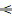 (         )4يجب أن تتصادم المواد المتفاعلة في الاتجاه الصحيح وبطاقة كافية لكي يتم التفاعل الكيميائي.(         )5السعر هو كمية الحرارة اللازمة لرفع درجة حرارة  1g من الماء النقي  .1C°(         )6إذا كانت ΔH موجبة يكون التفاعل طارد للحرارة.(         )7لكل مادة حرارة نوعية مميزة لان لكل مادة تركيبا مختلفا عن المواد الأخرى.(         )8عندما تطرأ تغييرات على نظام متزن يزاح النظام  إلى موضع اتزان جديد.(         )9الضغط هو مقاومة السائل للتدفق والانسياب.(         )10المانومتر جهاز يستخدم لقياس الضغط الجوي.(         )السؤال 1السؤال 2السؤال 3                                       المجموع كتابةالسؤال 1السؤال 2السؤال 3السؤال 3                                         المجموع كتابة                                         المجموع كتابة                                         المجموع كتابة                                         المجموع كتابة                                                                                                                                                         فقط                                                                                                                                                         فقط                                                                                                                                                         فقط                                                                                                                                                         فقطاسم المصحح      أ /       أ / اسم المراجع اسم المراجع            أ /اسم المدققالتوقيعالتوقيع التوقيع التوقيع1- القدرة على بذل شغل أو انتاج طاقة تسمى 1- القدرة على بذل شغل أو انتاج طاقة تسمى 1- القدرة على بذل شغل أو انتاج طاقة تسمى 1- القدرة على بذل شغل أو انتاج طاقة تسمى أ- الحرارة النوعيةب- الطاقةج-  المحتوى الحراري للمادةد – الطاقة المفقودة2- يصنف التفاعل التالي N2(g) + O2(g)  → 2NO(g)      +    180J على أنه تفاعل ...2- يصنف التفاعل التالي N2(g) + O2(g)  → 2NO(g)      +    180J على أنه تفاعل ...2- يصنف التفاعل التالي N2(g) + O2(g)  → 2NO(g)      +    180J على أنه تفاعل ...2- يصنف التفاعل التالي N2(g) + O2(g)  → 2NO(g)      +    180J على أنه تفاعل ...أ – طارد للحرارةب – ماص للحرارةج- ماص وطارد للحرارةد- لاماص ولا طارد للحرارة3 - تنتقل الحرارة دائما من الجسم ....3 - تنتقل الحرارة دائما من الجسم ....3 - تنتقل الحرارة دائما من الجسم ....3 - تنتقل الحرارة دائما من الجسم ....أ-  الأسخن إلى الأبرد ب-  الأبرد إلى الأسخنج- الكبير إلى الصغيرد- الصغير إلى الكبير4 - تأثير الأيون المشترك بين مركبين في المحلول أنه ...4 - تأثير الأيون المشترك بين مركبين في المحلول أنه ...4 - تأثير الأيون المشترك بين مركبين في المحلول أنه ...4 - تأثير الأيون المشترك بين مركبين في المحلول أنه ...أ- لايكون راسبب- يخفض الذائبية ج- لايؤثر في الذائبيةد-  يزيد الذائبية5 - عند إضافة CH3OH إلى التفاعل الآتي    CH3OH(g) ↔ + 2H2 (g)           CO (g)فإن الإتزان ...5 - عند إضافة CH3OH إلى التفاعل الآتي    CH3OH(g) ↔ + 2H2 (g)           CO (g)فإن الإتزان ...5 - عند إضافة CH3OH إلى التفاعل الآتي    CH3OH(g) ↔ + 2H2 (g)           CO (g)فإن الإتزان ...5 - عند إضافة CH3OH إلى التفاعل الآتي    CH3OH(g) ↔ + 2H2 (g)           CO (g)فإن الإتزان ...أ-يزاح نحو اليمين ب- لايتأثر أبداج- يزيد تركيز H2ج- يقل تركيز H2تركيز مادة متفاعلة في بداية تفاعلها M 0.4 أصبح تركيزه  0.8Mبعد مرور أربع ثوان فإن متوسط سرعة التفاعل يساويتركيز مادة متفاعلة في بداية تفاعلها M 0.4 أصبح تركيزه  0.8Mبعد مرور أربع ثوان فإن متوسط سرعة التفاعل يساويتركيز مادة متفاعلة في بداية تفاعلها M 0.4 أصبح تركيزه  0.8Mبعد مرور أربع ثوان فإن متوسط سرعة التفاعل يساويتركيز مادة متفاعلة في بداية تفاعلها M 0.4 أصبح تركيزه  0.8Mبعد مرور أربع ثوان فإن متوسط سرعة التفاعل يساويأ _ 0.1ب – 0.3ج- 0.34د-0.47-  اذا كان  قانون سرعه التفاعل :R=k[HCI]2[O2]3  فان رتبة التفاعل الكلية 7-  اذا كان  قانون سرعه التفاعل :R=k[HCI]2[O2]3  فان رتبة التفاعل الكلية 7-  اذا كان  قانون سرعه التفاعل :R=k[HCI]2[O2]3  فان رتبة التفاعل الكلية 7-  اذا كان  قانون سرعه التفاعل :R=k[HCI]2[O2]3  فان رتبة التفاعل الكلية ( 5  )( صفر )ج-  ( 4 )د – ( 2  )مالعمود ( أ )رقم الإجابةالعمود ( ب )1الحد الادنى من الطاقة لحدوث التفاعل المواد الصلبة الغير المتبلورة2المحتوى الحراري الناتج عن حرق واحد مول من المادة احتراقا كاملا                 السعر3تصادم يحدث بين جزيئات المادة الغازية ولا يفقد الطاقة الحركية وانما تنتقل فيما بينهمثابت حاصل الذائبية4التفاعل الكيميائي الذي يحدث في الاتجاهين الأمامي والعكسي التصادم المرن5ناتج ضرب تراكيز الايونات الذائبة كل منها مرفوع لأس معاملتها في المعادلة الكيميائيةالتفاعل العكسي6مواد التي لا تترتب فيها الجسيمات بنمط مكرر ومنتظمحرارة الاحتراق7كمية الحرارة اللازمة لرفع درجة حرارة واحد جرام من الماء النقي درجة مئوية واحدةطاقة التنشيط